Dominique Medici | Materials ListTHE LIMITED PALETTEAll supplies are available for purchase at PFA Studio, with a student discount.Palette: Use a gray palette. You can make a gray palette by painting the back of a piece of plexiglass with gray acrylic or buy one from your local art store.Brushes: Any professional brushes in the following sizes are fine, Hog Hair or Natural Bristle (Flat and/or Filbert) #4 (2), #6 (2) #8 (1) Kolinsky Sable or synthetic (pointed) #4 (1)I use Rosemary and Co. Brushes Here is a link to my basic set: https://www.rosemaryandco.com?u=dominiquemediciA limited selection of Rosemary and Co. are also available at PFA Studio.Paints: No student grade, 40ml tube or larger Titanium WhiteCadmium Yellow Light Cadmium Red Light Quinacridone Red Ultramarine Blue Cobalt TealIvory BlackPainting Surface: Use your preferred surface and prime with a neutral gray gesso unless otherwise instructed.Masonite (hardboard), Canvas, Linen Panels, Stretched Canvas or LinenSize: Medici may recommend a specific sized canvas or panel General sizes used are: 8” x 10”, 9” x 11”, 11” x 14" or 12”x16” Quantity: Have 1 or 2 canvases ready for each class Richeson gray toned hardboard panel 11”x14”A limited supply of painting panels is available at PFA Studio.Want to make your own toned panels?Dominique makes her own gesso panels by buying hardboard from home depot and cut it down to 11”x14” one full sheet gives you about 25 panels. And costs less than $20.That said HD will only make one or 2 cuts. You will need someone with access to a table saw to cut it down. If you are planning on doing a lot of painting this is a good option.Richeson sells precut hardboard panels if you would like to make your own gesso panels Gesso: I use Utrecht professional gesso and mix it with black gesso to get a gray gesso, aim for value 5 or 6 on the value scale.Mediums: Any pro linseed oil my preferred is Gamblin Gamblin- Refined Linseed Oil 8 fl ozWinsor & Newton Liquin Fine Detail Medium, 75mlBrush Cleaner: Any pro OMS is good my preferred is Gamblin Gamblin- Gamsol Odorless Mineral Spirits 16 fl ozAdditional Materials:Roll of Artists tape or painters Blue Tape / Artists Tape Binder clips and/or easel clips 6-8Two clip-on metal cups for Mineral Spirits and Linseed Oil Rags or Paper TowelsSketchbook and Pencil (for notes and sketching)Mahl stick/ Backscratcher (perfect for steadying your hands while painting) VALUE SCALE: (PRINT OUT AND PAINT ONE YOURSELF)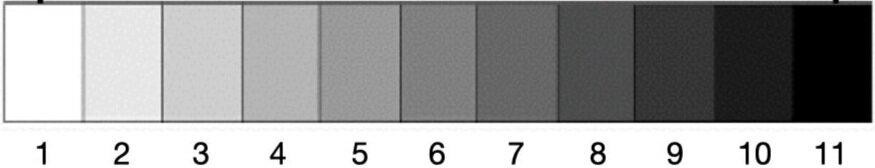 